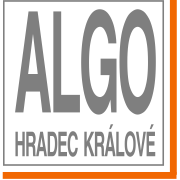 Smlouva o poskytování služebspojených se správou počítačové sítěuzavřená mezi zhotovitelem 				ALGO spol.s r.o. 				Tylovo nábřeží 367				Hradec Králové				IČO: 45538573, DIČ: CZ45538573				zastoupeným jednatelem Ing. Jaromírem Sladkým				(dále jen zhotovitel) a objednatelemDivadlo Drak a Mezinárodní institut figurálního divadla o.p.s.				Hradební 632/1				500 03 Hradec Králové				IČO: 27504671 				zast. ředitelem MgA. Tomášem Jarkovským 		 (dále jen objednatel)I.  Předmět smlouvyPoskytování služeb zabezpečujících bezvadný chod počítačové sítě, včetně jednotlivých stanic a virtuálních prvků.II.  Prohlášení zhotovitele Zhotovitel se zavazuje, že neposkytne žádné informace, které získá v souvislosti s poskytováním dohodnutých služeb třetí osobě a že ani sám tyto informace nebude žádným způsobem využívat ve svůj prospěch.III.  Prohlášení objednateleObjednatel se zavazuje, že bude dodavateli poskytovat nezbytné informace k tomu, aby zhotovitel mohl řádně plnit dohodnuté závazky.IV.  Výhradnost služebZhotovitel a objednatel se dohodli, že zhotovitel bude výhradním dodavatelem dohodnutých služeb. To znamená, že jakékoliv zásahy do sítě, kromě běžného nainstalování nového uživatelského softwaru do vymezené oblasti, může provádět pouze zhotovitel, nebo třetí osoba jen se souhlasem zhotovitele. V jiném případě nemůže být zhotovitel odpovědný, že nezajistil bezvadný chod dle oddílu I. V. Pracovní pohotovost zhotovitelePracovní pohotovost je povinnost zhotovitele zajistit, aby se v případě závady kterékoliv části sítě (dle odd. I.) do určité doby po nahlášení takové závady na místo dostavil systémový pracovník (dále jen technik) a započal s odstraňováním závady. V případě, je-li to technicky možné, může technik zahájit odstraňování závady pomocí technických prostředků dálkové správy počítače.Pracovní pohotovost je dohodnuta na dobu: pracovní dny, 8:00-15:30.V případě nahlášení závady v době pracovní pohotovosti zhotovitel zajistí, že technik započne s odstraňováním závady v reakční době, dle sjednané varianty správy, po oznámení závady sítě (v rámci hodin pracovní pohotovosti viz. předchozí věty) a závadu bez zbytečných odkladů odstraní. Pověření pracovníci obou stran se mohou dohodnout i na jiné době a jiném místě zásahu.   VI.  Rozsah služeb Zhotovitel bude poskytovat tyto služby:Pravidelný monitoring a údržba aktivních a pasivních prvků sítě, zejména propustnost a funkce zabezpečení proti neoprávněnému přístupu.Kontrola stavu zálohování dat dle nastavených postupů objednatele a vytváření návrhů pro případné doplnění těchto postupů.Správa uživatelských účtů domény, elektronické pošty, nastavování přístupových práv a správa zabezpečení sítě v rámci pravidelných aktivitTechnická podpora uživatelů a poradenství a konzultační služby Konzultace a případné zajištění nákupu PC a ostatních IT produktů.A to formou dálkového dohledu a správy, případně v rámci servisní návštěvy.Na základě písemné objednávky objednatele nebo oznámení závady na počítačové síti objednatele buď osobně, nebo telefonicky pověřenému pracovníkovi zhotovitele - pan Šrámek (viz odd. VIII.) tel. 608 273 285, nebo (není-li dostupný) telefonicky na číslo 603 209 387 (ved.technik Ing.Sladký), nebo elektronickou poštou na adresu servis@algo-hk.cz .Místem poskytování služeb se pro účely této smlouvy vždy rozumí pracoviště objednatele v Hradci Králové, Hradební 632/1.VII. Cena služby, fakturace, sankceCeny služeb v této smlouvě jsou vyčísleny bez příslušné DPH, která bude přičtena dle zákona o této dani.Cena služby podle této smlouvy je stanovena dohodou dle smluvené varianty správy sítě. V této ceně je zahrnut paušál za pohotovost techniků a práce technika v případě odstraňování závady v maximálním rozsahu daném variantou správy sítě, včetně hodin servisních a testovacích prací provedených měsíčně na zařízení objednatele. Práce prováděné nad tento rozsah pak zhotovitel vyúčtuje podle skutečného rozsahu provedených prací a  smluvené varianty správy sítě (viz odd. IX). 
K tomu bude vytvořen a zaslán seznam prováděných úkonů s vyznačením jakým způsobem bylo provedeno zúčtování.V ceně služby nejsou obsaženy cestovní náklady zhotovitele, cena dodaných náhradních dílů a zařízení.Je-li místo servisního zásahu v obvodu města Hradce Králové, cestovní náklady budou fakturovány paušální částkou 90,-Kč.Bude-li třeba použít při odstraňování závady náhradní díl, zhotovitel tento díl dodá za cenu obvyklou. Vždy ale bude návrh ceny konzultovat s objednatelem.  Pro servisní zásahy mimo pracovní dny, mimo dobu pracovní pohotovosti nebo s expresním výjezdem, pokud budou takto vyžádány a realizovány, bude účtován příplatek za Expresní výjezd, dle dané varianty správy sítě.Dnem uskutečnění zdanitelného plnění je vždy 16. kalendářní den běžného měsíce (měsíc, za který je vystavován daňový doklad – faktura). Zhotovitel vystaví fakturu ve výši paušální částky, případně upravenou o částku za práce nad limit, příplatky za Expresní výjezdy, nebo o výši sankce dle věty následující. Na faktuře bude vyznačena splatnost 14 dnů a bude zaslána na email info@draktheatre.czV případě, že objednatel neuhradí fakturu do doby splatnosti vyznačené na faktuře, může zhotovitel požadovat za každý den prodlení až 0,1% z neuhrazené částky. V případě, že se technik zhotovitele nedostaví k odstranění závady v daném termínu, může objednatel uplatnit sankci až do výše 700,- Kč za každý započatý den prodlení, maximálně však do výše následně fakturované ceny služeb spojených s odstraněním této závady. VIII. Pověření pracovníciPověřenými pracovníky pro zajišťování služeb v rozsahu stanoveném touto smlouvou a pro vzájemnou spolupráci mezi zhotovitelem a objednatelem jsou za zhotovitele pan Martin Šrámek a za objednatele Michaela Součková a Martina Štětinová.IX.  Varianty správy sítěSmluvenou variantu může objednatel změnit zasláním písemné nebo elektronické objednávky. Objednaná varianta pak začne platit od prvního dne následujícího měsíce po přijetí objednávky.	Pro první období po podpisu smlouvy bude použita varianta Small.X. Čas plnění a ostatní ujednáníSmlouva se uzavírá na dobu neurčitou, s účinností od 1. listopadu 2020, s tříměsíční výpovědní lhůtou, která začíná běžet od prvního dne měsíce následujícího po měsíci, v kterém byla výpověď doručena druhé straně.Práce prováděné v rámci upgrade sítě na základě samostatné smlouvy o dílo nejsou považovány za práce spojené se servisem sítě a nebudou řešeny jako servisní.Pokud v této smlouvě není stanoveno jinak, řídí se právní vztahy z ní vyplývající příslušnými ustanoveními Občanského zákoníku. Změny a doplňky této smlouvy musí být činěny písemnou  formou, jinak jsou neplatné.Účastníci této smlouvy po jejím přečtení prohlašují, že souhlasí s jejím obsahem, že byla sepsána na základě pravdivých údajů, jejich pravé a svobodné vůle a nebyla ujednána v tísni ani za jinak jednoznačně nevýhodných podmínek.Touto smlouvou se ruší smlouva o poskytování služeb spojených se správou počítačové sítě ze dne 18. října 2019.Tato smlouva je vyhotovena ve dvou výtiscích, přičemž každý má hodnotu originálu, jeden je určen pro objednatele, druhý pro zhotovitele.V Hradci Králové dne 22. října 2020za zhotovitele:				 		za objednatele:Ing. Jaromír Sladký					MgA. Tomáš Jarkovskýjednatel						ředitel VariantaCENAPočet hodin 
v ceně Práce
nad rámec smlouvyReakční dobaExpresní výjezd
(1-2 hod)Small3 000,- Kč/měs.4 hod/měs.700,-Kč/hod8 hod500,- KčBusiness5 500,-Kč/měs.8 hod/měs.700,-Kč/hod6 hod500,- Kč